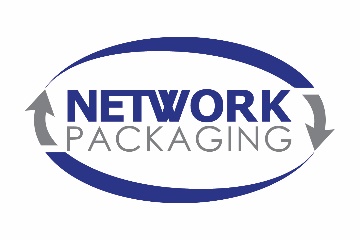 Setting the scene Objectives Role of the campaign  Brand Advocacy 		 Product Consideration 		 Product Sales PropositionCustomers Supporting information Budgets and Timings AppendixCampaign NameCampaign Dates PURPOSE OF THE CAMPAIGN In no more than 3 – 4 sentences, summarise the purpose of this campaign.COMMUNICATION OBJECTIVESWhat are the top 3 objectives of this campaign? What do you want to communicate to the customer?CUSTOMER NEEDWhat customer need are you aiming to fulfil?YOUR ANSWER TO THE NEED This should be a single minded proposition, 1 – 2 sentences max.REASONS TO BELIEVE The compelling benefits and claims that support your single minded proposition and could support the campaign. TARGET AUDIENCEWhat specific target segments do you want to talk to with this campaign and why have they been selected?CUSTOMER INSIGHT What do we know about these segments? Consider what specific information will help us to sell the single minded proposition.PAST CAMPAIGN INSIGHT What lessons have you learnt from previous campaigns that have relevance to the campaign in hand? Do you have feedback from customers or colleagues? What worked well previously and what didn’t?CREATIVE CONSIDERATIONS Cite any creative considerations, including: branding, tone of voice, image style, ideas to be explored, any specific situational use of the campaign that may impact creative elements MEDIA CONSIDERATIONS Campaign type, e.g. medium in which campaign should be communicated to customer (e.g. direct mail, leaflets etc).MANDATORIES List any mandatory information that must be included in the campaign including any terms and conditions, language that should / should be used. Split in to body copy and small print requirements where needed. BUDGET Total budget and breakdown for each element of the campaign (e.g. artwork, print, material cost etc). TIMINGS List any key milestones that need to be met and the relevant drop dead dates (e.g. first artwork proof, artwork approval, quotes, delivery and launch etc).APPENDIX In this section list and attach any other supporting information that may be relevant to this campaign. This can include but is not limited to key stakeholders, competitor analysis, previous campaign results, examples of campaigns you like / don’t like, terms and conditions for any promotions, detailed customer demographic or segment information etc. 